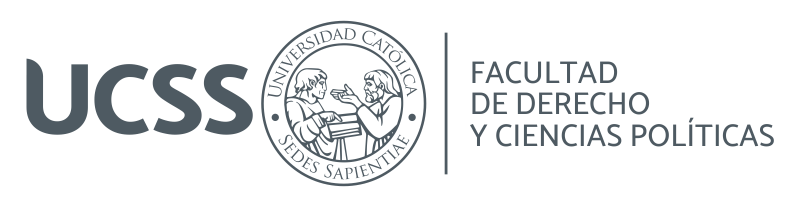 PLAN DE TESISINFORMACIÓN GENERAL PLANTEAMIENTO DEL PROBLEMA (Formular el problema principal y el o los problemas conexos con relación a la investigación, si los hubieran.) Se recomienda que los problemas de investigación sean formulados a manera de pregunta.HIPÓTESIS (Presentar la hipótesis del problema principal y las hipótesis de los problemas conexos si los hubiera) La hipótesis es una conjetura o respuesta preliminar de lo que podría ser la solución al problema.JUSTIFICACIÓN: a) Razones académicas teóricas o prácticas por las cuales se ha escogido el problema de investigación, b) Razones o circunstancias personales por las cuales se ha escogido la investigación.OBJETIVOS (Indique los objetivos que se espera lograr con la Investigación)MARCO TEÓRICO (a) Señalar los principios, perspectivas o premisas de los que se parte en la investigación. B) En su caso, el marco conceptual de los que parte la investigación. Definir o delimitar los conceptos centrales en la investigación.)ESTADO DE LA CUESTIÓN (Señale la posición de autores, instituciones, etc., en relación al problema principal y a cada uno de los problemas conexos si los hubiere. Cite textualmente la parte de la obra pertinente de dichos autores o instituciones. Utilice el estilo APA 7ma edición. Se requieren mínimo 50 citas textuales, por lo menos de 20 autores diferentes. Si hubiera problema conexo o se requieran citas sobre el tema de investigación (no sobre el problema), se requerirán por lo menos 10 citas sobre el problema conexo y el número de citas que el tesista considere adecuado para el tema de investigación. MARCO METODOLÓGICO (a) Señale el tipo de investigación a desarrollar, b) Señale el método o métodos a utilizar, sean métodos de investigación jurídicos o socio-jurídicos, tradicionales o no tradicionales, cualitativos o cuantitativos, etc.) c) Explique sucintamente en qué consiste el método o métodos que utilizará d) Explique brevemente cómo aplicará ese método o métodos a su investigación).ÍNDICE. (Se señalan los temas que deben tratarse para llegar a la solución del problema planteado, teniendo en cuenta el marco teórico-metodológico y los objetivos. El índice puede ordenarse en libros, capítulos, subcapítulos, temas y subtemas. Se recomienda que primero se traten los asuntos generales y luego lo particular. También es útil que el capítulo primero sea de generalidades o cuestiones preliminares que sirvan para el desarrollo de los temas centrales de la investigación; se sugiere que el capítulo segundo sea sobre el tratamiento de la institución materia de la tesis en el derecho comparado, y que el capítulo tercero trate la institución jurídica en el Perú). CRONOGRAMA DE ACTIVIDADES (Señalar el conjunto de actividades que son necesarias para la consecución de la investigación. El número y clase de actividades dependerá de cada estudio. Además, marque el tiempo estimado en que las realizará.)FUENTES (Señalar las fuentes bibliográficas, audiovisuales, digitales, etc. Consignar el título de la obra, el autor, lugar y año de edición, editorial y número de páginas, etc., según se requiera en el estilo APA, 7ma. Edición. En caso de fuentes digitales, indicar el sitio electrónico correspondiente). Para la investigación se requiere la consulta efectiva de por lo menos trei(50) fuentes como mínimo.REVISIÓN DEL TRABAJO FINAL POR EL DEPARTAMENTO DE INVESTIGACIÓN. Opinión sobre el trabajo final:Recomendaciones:                                                                            Fecha                                                                 Firma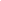 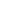 TítuloTítuloTítuloTítuloTítulo1.2. Investigador :             1.2. Investigador :             1.2. Investigador :             1.2. Investigador :             1.2. Investigador :             1.3. Fechas del estudio a) Inicio:b) Término:Problema PrincipalProblema Conexo (si lo hubiera)Hipótesis del problema principal: Hipótesis del problema conexo (si lo hubiera)Razones académicas teóricas o prácticas por las cuales se ha escogido el problema de investigaciónRazones o circunstancias personales por las cuales se ha escogido la investigación.El principio o perspectiva de los que parto en esta investigación consiste en que …..La definición de los conceptos básicos relacionado con esta investigación en la siguiente:Sobre el problema principal planteado, la doctrina ha señalado lo siguiente: (A continuación, hacer la cita textual de las obras pertinentes)Sobre el problema conexo planteado, la doctrina ha señalado lo siguiente: (A continuación hacer la cita textual de las obras pertinentes)Sobre el tema de investigación, la doctrina ha señalado lo siguiente: (A continuación hacer la cita textual de las obras pertinentes)El tipo de investigación a desarrollar es:El método a aplicar en esta investigación es                                           Este método consiste en  El método lo voy a aplicar de la manera siguiente: ACTIVIDADTIEMPO AÑO 2023TIEMPO AÑO 2023TIEMPO AÑO 2023TIEMPO AÑO 2023TIEMPO AÑO 2023TIEMPO AÑO 2023TIEMPO AÑO 2023TIEMPO AÑO 2023TIEMPO AÑO 2023TIEMPO AÑO 2023TIEMPO AÑO 2023TIEMPO AÑO 2023ACTIVIDADEFMAMJJASOND1.- Elaboración del plan de investigación. x2.-Obtención de bibliografía nacional y extranjera.x3.-Obtención de Jurisprudencia Nacional y Extranjera.x4.-Obtención de Legislación nacional y extranjera 5.- Clasificación y ordenación de la informaciónxx6.-Análisis de la informaciónx7.-Redacción de primer capítulox8.-Redacción de segundo capítulox9.-Redacción de la investigación completa. xx10.-Revisión por el profesorx10.-Presentación formal de la investigación y sustentación pública.xEVALUACIÓN DEL PROFESOR DEL CURSO. a) Opinión sobre el plan de investigación:b) Aceptación: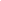 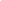                                              Fecha                                                                 Firma